17 февраля 2021  года   под руководством  Бейсекеевой З.Р. прошло  очередное  занятие по социально-бытовой  ориентировке  для учащихся  инклюзивных классов. Учащиеся  продолжают   набирать опыт работы   как приготовить  различные выпечки  из теста. Ознакомившись со способом  приготовления   домашнего выпечки,   испекли   кекс. Во время занятия собюдены  гигиенические  требования  при работе   на кухне.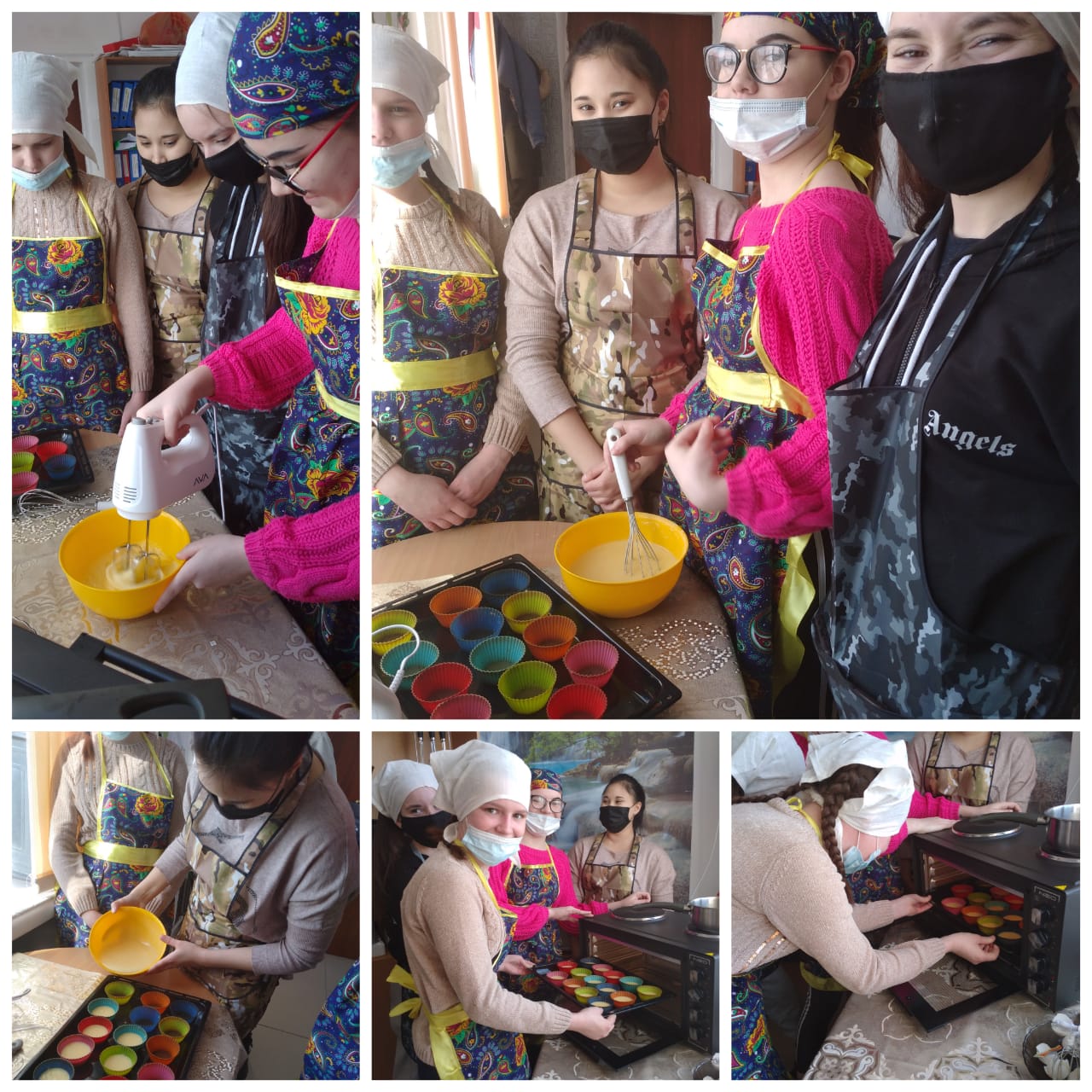 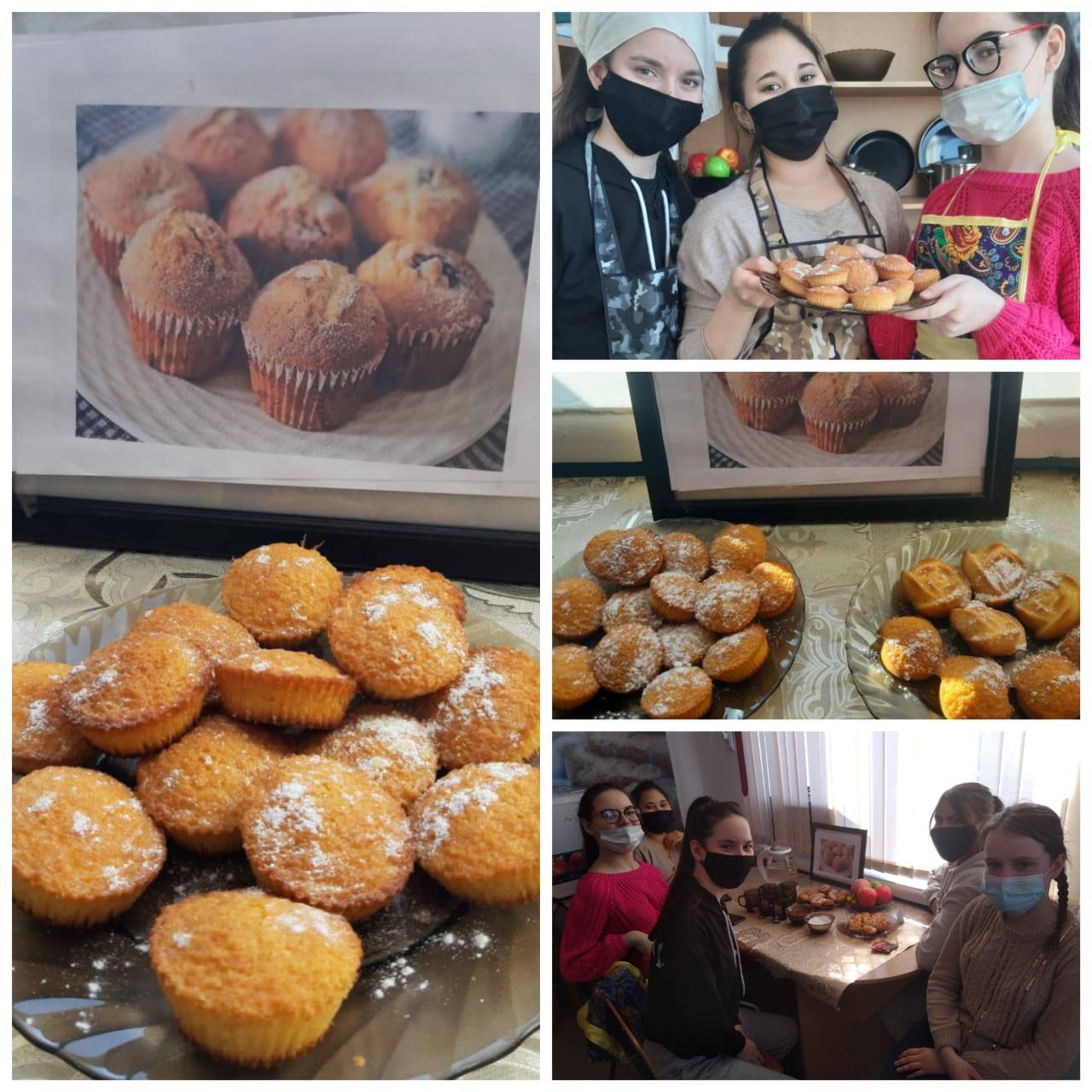 